ҠАРАР                                                                      РЕШЕНИЕОб утверждении плана работы Совета сельского поселения Шаранский сельсовет муниципального района Шаранский район Республики Башкортостан на 2019 год              Руководствуясь Уставом сельского поселения Шаранский сельсовет Совет сельского поселения Шаранский сельсовет муниципального района Шаранский район Республики Башкортостан, Совет сельского поселения Шаранский сельсовет муниципального района Шаранский район Республики Башкортостан  решил:1.Утвердить план работы Совета сельского поселения Шаранский сельсовет на 2019 год.2. Совету и администрации сельского поселения обеспечить подготовку и проведение предусмотренных мероприятий на должном уровне. Обращать особое внимание на организацию исполнения и контроль выполнения принятых решений.3. Постоянным комиссиям своевременно и качественно готовить вносимые вопросы на заседания Совета сельского поселения.Заместитель председателя Совета                                           И.А.Зилеевс. Шаран26.12. 2018 № 47/352Башкортостан РеспубликаһыШаран районымуниципаль районыныңШаран ауыл Советыауыл биләмәһе Советы452630 Шаран ауылы, Кызыл урамы,  9Тел.(347) 2-22-43,e-mail:sssharanss@yandex.ruШаран  ауылы, тел.(34769) 2-22-43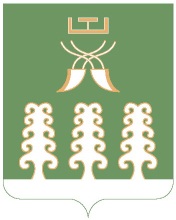 Республика БашкортостанСовет сельского поселенияШаранский сельсоветмуниципального районаШаранский район452630 с. Шаран ул. Красная,9Тел.(347) 2-22-43,e-mail:sssharanss@yandex.ruс. Шаран тел.(34769) 2-22-43